ATIVIDADES PARA CASACONTEÚDO PEDAGÓGICO.MATERNAL I (DÉCIMA SEGUNDA SEMANA).OBJETIVOS:As atividades propostas têm como objetivo estimular o desenvolvimento integral das crianças trabalhando o cognitivo, físico e socioemocional a fim de proporcionar também uma maior interação entre a família.ROTINA DIÁRIA: 1° Oração;2º-Leitura/ alfabeto, vogais, números 0 a 5 e as formas geométricas, conversar sobre os combinados e regras; 3° Musicalização;4º-Roda de conversa; Comece falando informalmente sobre assuntos do cotidiano do dia ou curiosidades pessoais a criança. A ideia é aproximar os pais do objeto do conhecimento em si - no caso, a própria conversa. Exemplos: como foi seu dia, falar sobre os membros da família, amiguinhos da escola, escolha do nome da criança, falar sobre a cidade etc.5° conversar muito com a criança até mesmo o que vivemos hoje de não poder ir para creche sair de casa o porquê de usarmos máscara, o motivo de que temos que lavar as mãos será muito importante e necessário.  6º- Cantigas de RodaA musicalização com as cantigas de roda pode ser feita pelos pais/responsáveis resgatando as músicas que conhecem de sua infância ou por intermédio do uso de recursos digitais como CDs, DVDs ou vídeos:7° É importante também assistir filmes, para desenvolver sua identidade, autonomia e capacidade de socialização. Com direito a sessão pipoca se possível.8° Nesta semana iremos trabalhar com frutas e a importância delas para nossa saúde, devemos comer frutas porque elas também ajudam no nosso crescimento.Cada fruta tem o seu valor nutricional, fibras, sais minerais, carboidratos, vitaminas, ferro e cálcio.9° Vamos trabalhar com a massinha de modelar nesse momento pode modelar diferentes formas de frutas texturas e cores.Pode colocar diferentes tipos de frutas em cima de uma mesa e questionar a criança perguntando a ela as cores, sabores e de qual fruta ela mais gosta. Pinte o abacaxi com giz de cera amarelo e cole  bolinhas de papel crepom. 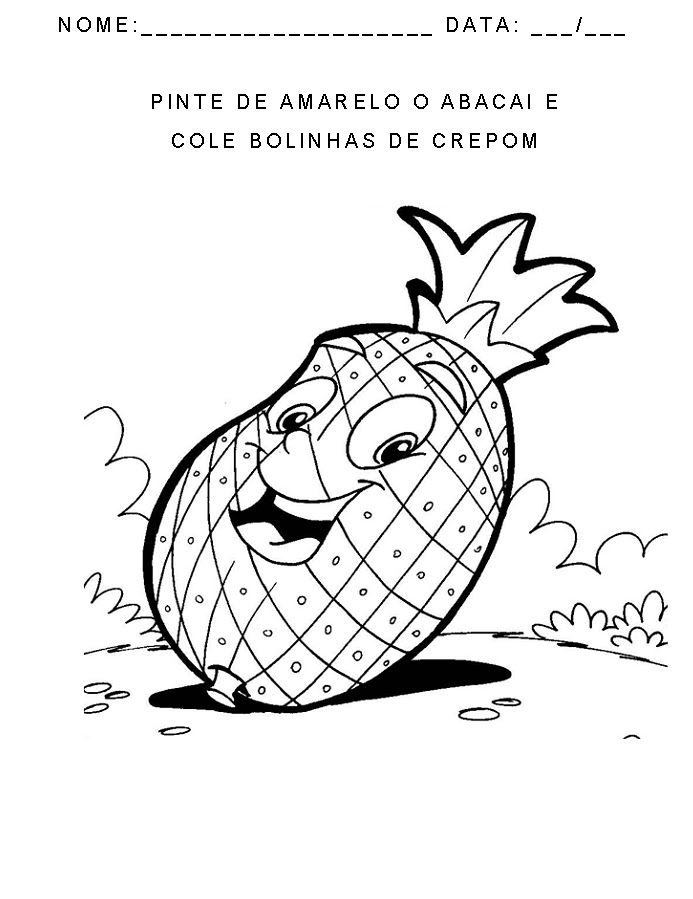 IMAGEM RETIRADA DA INTERNET.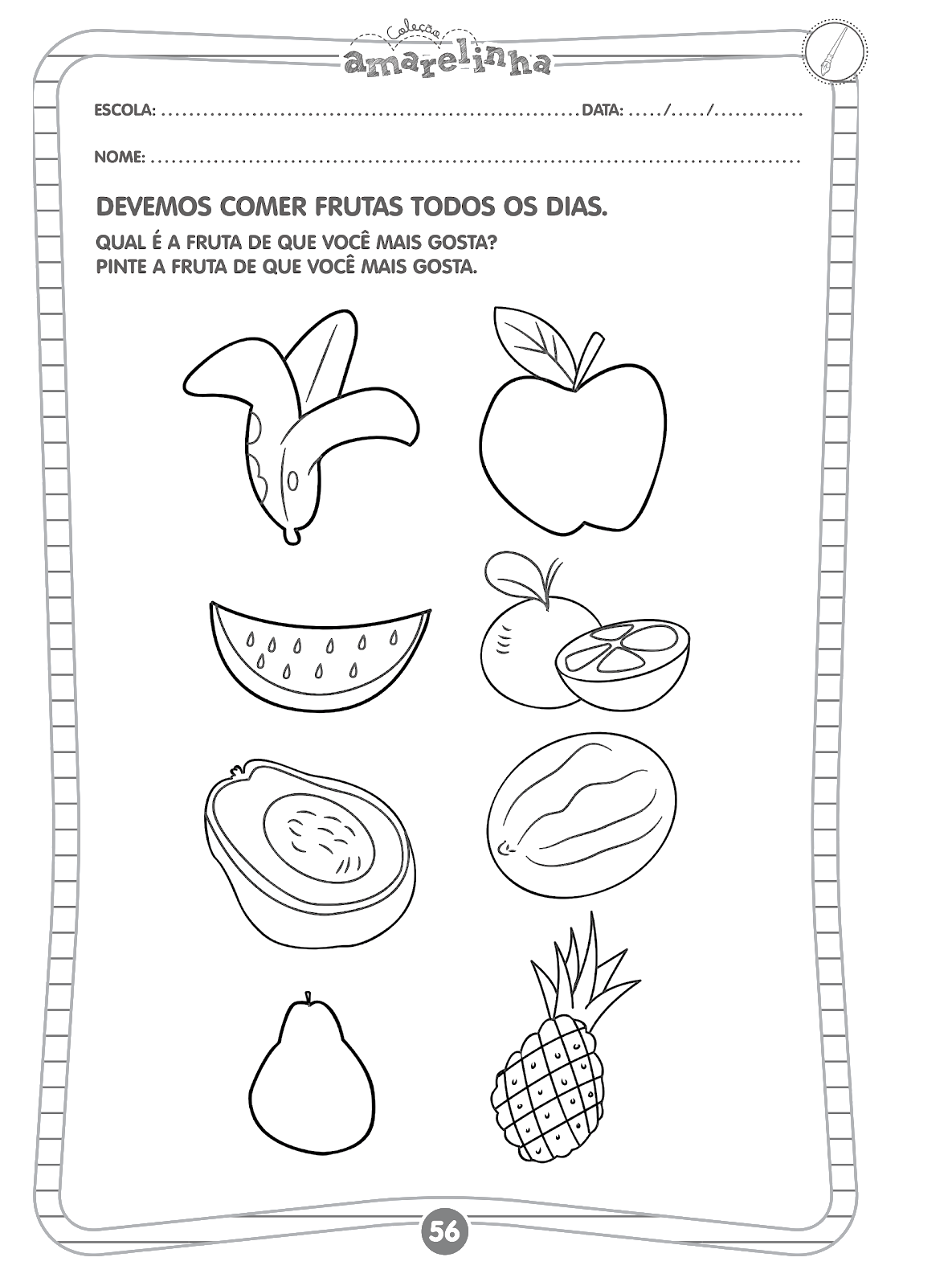 IMAGEM RETIRADA DA INTERNET.Orientação:Faça pinguinhos de cola colorida verde na pêra Questione a cor da fruta e se a criança gosta do sabor dela.  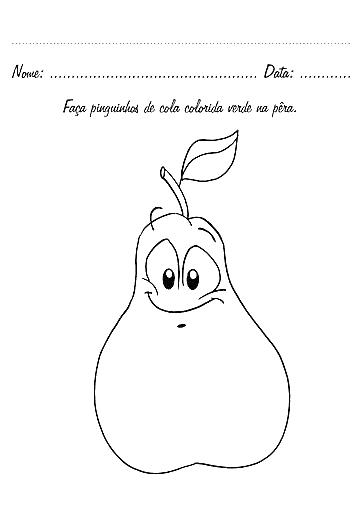 IMAGEM RETIRADA DA INTERNET.Orientações1-Pintar as ilustrações com giz de cera;2-Pedir para a criança rasgar em pedaços pequenos o papel crepom da cor disponível em casa e colar no caminho.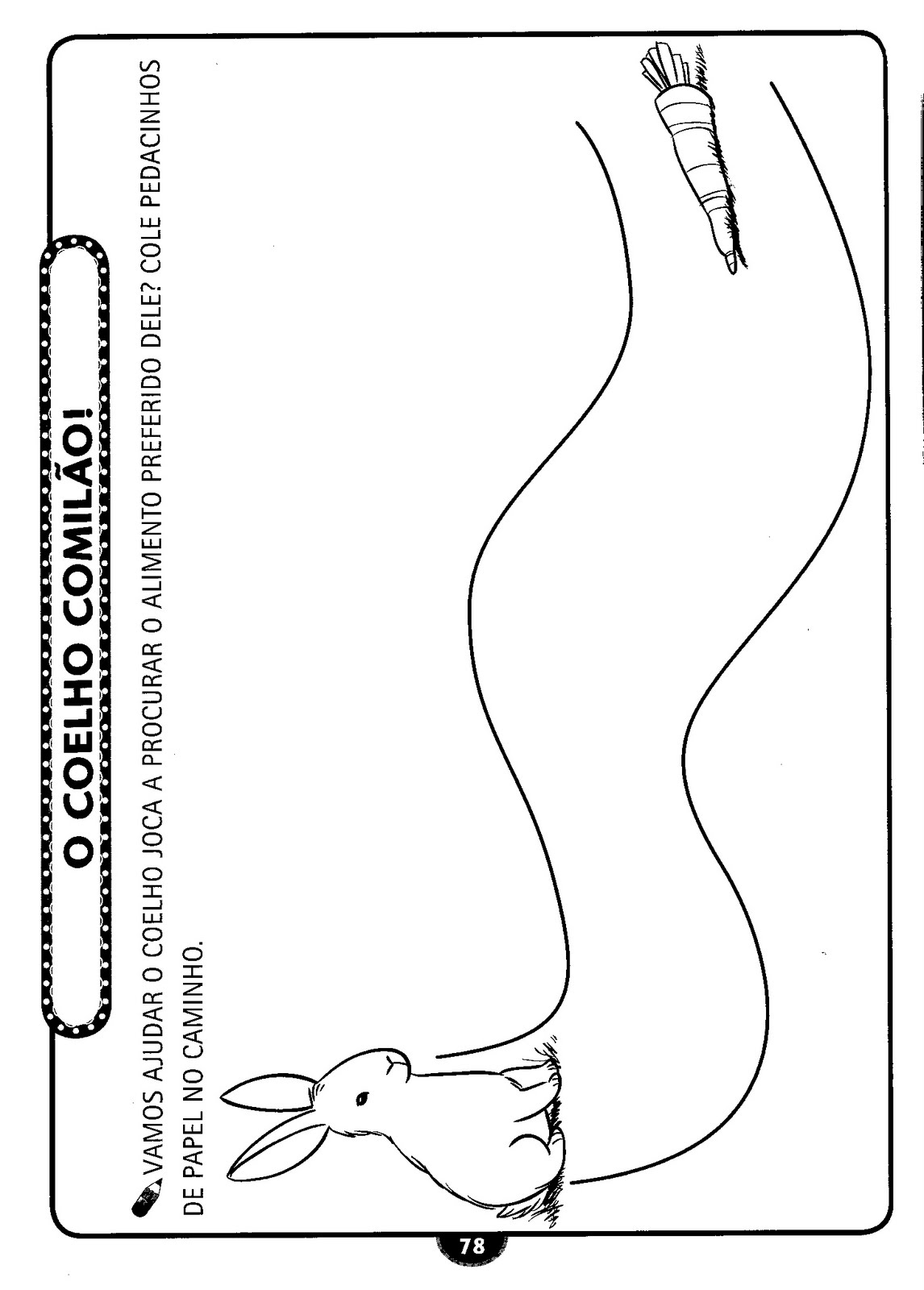 Atividade retirada da internet.ATIVIDADE LÚDICA:Recadinho das educadoras:
Querida criança! Logo tudo isso vai passar e estaremos juntos novamente. Saudade de vocês. Nome: Data :Escola :Professora: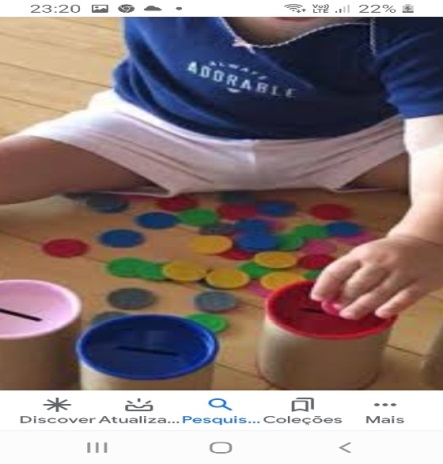 Materiais necessários: botões de várias cores; porta moeda com a tampa .Fazer conforme a imagem.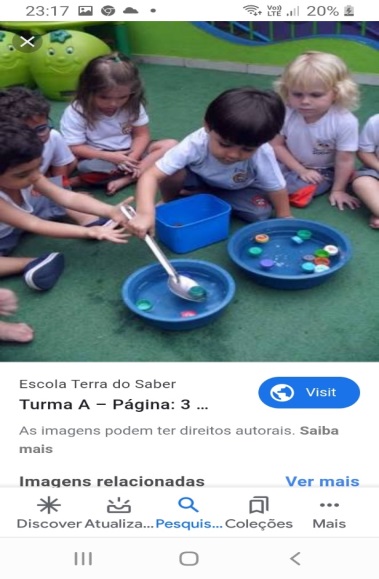 Materiais necessários: bacia de plástico;  água;tampinha de garrafa descartável;talher.Fazer uma pescaria,conforme a imagem. 